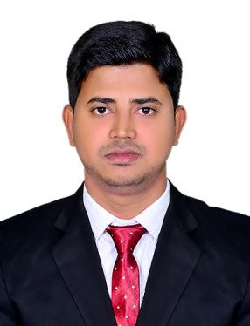 MCSA (Microsoft Certified Solutions Asssociate)Aamir Email: aamir-397694@gulfjobseeker.com Visit Visa valid tiill 24th May 2020Installing, configuring routers & switches.Install, modify,, and repair computer hardware, softwware and network relatedd issues.Reesponding to queries oveer the phone as well as email.Neetwork printer- scanneer support and create page count report of prrinter.Maintains Computer Harrdware Asseet Inventoryy.Coonfigure PCs and laptops, problemm ticket resoolutions andd track probblems ussing Servicee now ticketting tools.Working on win10, win Mac, win7, office 365 and Symanttec encryptiionWe have worrking on thinn client pc, VDI and Citrix environnment like AP, US.Diploma in Computer ApplicationMCSA (Microsoft Certified Solutions Associate) 2016To joinn a progresssive organizzation where I can makke contributtion to theCareer Objectiveorganiizational objectives andd at the samme time findd learning opportunities andCareer Objectivegrowthh prospects for individuual enhanceement, by putting in m y smart woork,growthh prospects for individuual enhanceement, by putting in m y smart woork,enthussiasm and honesty.ProfileSelf-motivated annd result oriiented with a sufficientt knowledgee and 5 years ofProfilework experience in IT.work experience in IT.Work ExperienceDesignaationIT AssociatesDepartmmentInfrastructureDuratioon9-Mayy-2018 To 20-Feb-2020Working on daata transfers from IOS to Android and vice versa.Knnowledge of Microsoft server 2012, inncluding Active Directory, Group policcy,Doomain controoller and VPNN technologies.Working on Avvaya and Pollycom functioonalities & knnowledge of technicalchharacteristics of mobile devices.Prroviding technical assistaance and suppport for incoming queries and issues relatedto computer syystems, softwware, and haardware.Role &Coonfiguration outlook email exchange server and resolving the issue.Role &Caall logging in Dell support for under warranty systems.ResponsibilitiesCaall logging in Dell support for under warranty systems.ResponsibilitiesIsssue resolvingg via CNC reemote and jabber apps.Isssue resolvingg via CNC reemote and jabber apps.CompanyGreenn & Wise \ Client site C-edge Technology (Mumbai - India)DesignationDeskttop EngineeerDuratioon13-Maay-2016 To 28-April-2018We are supporting E-scan antivirus security (AVS) teamWe are supporting E-scan antivirus security (AVS) teamDaily Up-to-date antivirus for all banking domainDaily Up-to-date antivirus for all banking domainCall log ITMS tracker ticketing tools.Call log ITMS tracker ticketing tools.Role &Antivirus program mange local and domain group.Antivirus program mange local and domain group.Role &Endpoint security.ResponsibilitiesHandling 7000 server & client escan support.Handling 7000 server & client escan support.Coordinate with bank spoke.Coordinate with bank spoke.Monitoring AVS monitor tools & Parent server report.Monitoring AVS monitor tools & Parent server report.Installing escan setup and deploy many patches.Installing escan setup and deploy many patches.Active directory users and groups.Active directory users and groups.DHCP, DNS files and printer sharing.DHCP, DNS files and printer sharing.CompanyPCS Tech Limited (Mumbai - India)PCS Tech Limited (Mumbai - India)DesignationDesktop supportDesktop supportDuration8-Dec-2014 To 19-Mar-20168-Dec-2014 To 19-Mar-2016Role &Installation, Configuration and Management of Operating systems &Installation, Configuration and Management of Operating systems &Role &applications on Windows XP/win7.ResponsibilitiesMaintenance and troubleshooting of varies hardware components of PC’s.Maintenance and troubleshooting of varies hardware components of PC’s.Configuration and troubleshooting of Microsoft outlook, email clients andConfiguration and troubleshooting of Microsoft outlook, email clients andinternet related problems.Checking network and server connectivity.Checking network and server connectivity.Providing remote support and updating issues.Providing remote support and updating issues.Coordinating with NOC network team.Coordinating with NOC network team.Vendors follow up.Software installation and troubleshooting related calls like MS-OfficeSoftware installation and troubleshooting related calls like MS-Office2003/2007/2010.Video conferencing to all plant location (VC).Video conferencing to all plant location (VC).MCSADate of achievement : 23/Dec/2019Date of achievement : 23/Dec/2019Date of achievement : 23/Dec/2019Certification number : H319-9604Certification number : H319-9604Certification number : H319-9604CCNACCNA course Completed from Thane Kohinoor Technical InstituteCCNA course Completed from Thane Kohinoor Technical InstituteCCNA course Completed from Thane Kohinoor Technical InstituteDCSNT1 year course Completed from i-Nex Infosys Computer Education (hardware &1 year course Completed from i-Nex Infosys Computer Education (hardware &1 year course Completed from i-Nex Infosys Computer Education (hardware &DCSNTnetworking)networking)REPAIRINGDesktop & LaptopsEducationalGraduate, Bachelors of Commerce in 2014-2015Graduate, Bachelors of Commerce in 2014-2015Graduate, Bachelors of Commerce in 2014-2015QualificationGraduate, Bachelors of Commerce in 2014-2015Graduate, Bachelors of Commerce in 2014-2015Graduate, Bachelors of Commerce in 2014-2015QualificationPersonalPersonalInformationInformationNationality:IndianNationality:IndianDate of Birth:31st October 1989Marital Status:SingleLanguage Known:English & HindiDate of Issue:24th July 2012Passport DetailsDate of Expiry:23rd July 2022Visa Status:Visit VisaVisa Expiry:24th May 2020